……………………………………………… Bölüm Başkanlığına	Aşağıda verilen bilgiler çerçevesinde; sınav notu EĞİTMEN programına sehven girilen öğrenci(ler)nin notunun/notlarının çizelgedeki gibi yeni şekliyle düzeltilerek girilebilmesi hususunu bilgilerinize arz ederim. 										Tarih ve İmza									         Unvanı, Adı ve Soyadı*Ekleri: Sınav Yoklama Belgesi TıpkıçekimiSınav Kâğıdı TıpkıçekimiCevap Anahtarı Tıpkıçekimi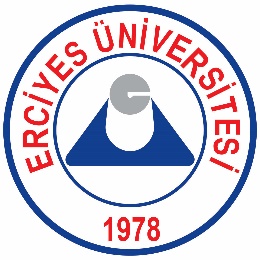 T. C.ERCİYES ÜNİVERSİTESİ REKTÖRLÜĞÜFen Fakültesi Dekanlığı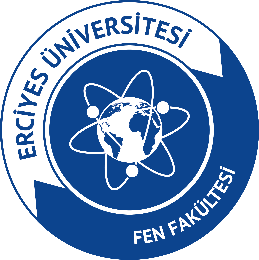 Öğretim Elemanı, Ders ve Sınav BilgileriÖğretim Elemanı, Ders ve Sınav BilgileriUnvan/Adı ve SoyadıBölümÖğretim Yılı/YarıyılıDers KoduDers AdıSınav Türü ve TarihiGerekçeÖğrenci BilgileriÖğrenci BilgileriÖğrenci BilgileriÖğrenci BilgileriÖğrenci NoAdı SoyadıEski Notu *(Rakam ve Yazıyla)Yeni Notu (Rakam ve Yazıyla)